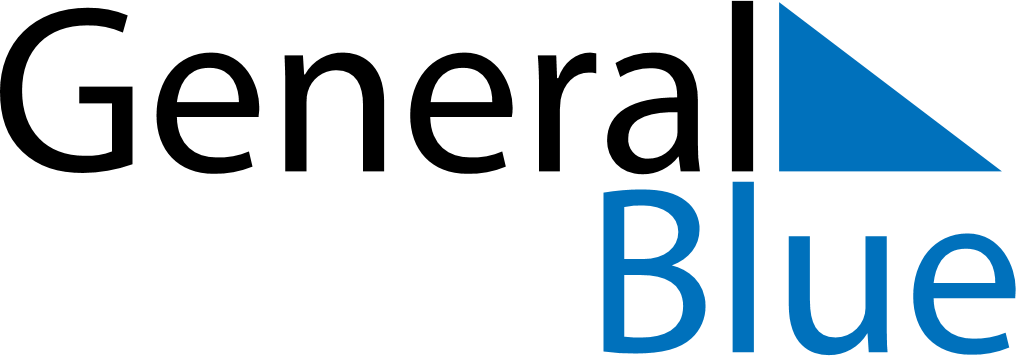 June 2024June 2024June 2024June 2024June 2024June 2024June 2024Phrom Khiri, Nakhon Si Thammarat, ThailandPhrom Khiri, Nakhon Si Thammarat, ThailandPhrom Khiri, Nakhon Si Thammarat, ThailandPhrom Khiri, Nakhon Si Thammarat, ThailandPhrom Khiri, Nakhon Si Thammarat, ThailandPhrom Khiri, Nakhon Si Thammarat, ThailandPhrom Khiri, Nakhon Si Thammarat, ThailandSundayMondayMondayTuesdayWednesdayThursdayFridaySaturday1Sunrise: 6:00 AMSunset: 6:36 PMDaylight: 12 hours and 35 minutes.23345678Sunrise: 6:01 AMSunset: 6:36 PMDaylight: 12 hours and 35 minutes.Sunrise: 6:01 AMSunset: 6:36 PMDaylight: 12 hours and 35 minutes.Sunrise: 6:01 AMSunset: 6:36 PMDaylight: 12 hours and 35 minutes.Sunrise: 6:01 AMSunset: 6:36 PMDaylight: 12 hours and 35 minutes.Sunrise: 6:01 AMSunset: 6:37 PMDaylight: 12 hours and 35 minutes.Sunrise: 6:01 AMSunset: 6:37 PMDaylight: 12 hours and 36 minutes.Sunrise: 6:01 AMSunset: 6:37 PMDaylight: 12 hours and 36 minutes.Sunrise: 6:01 AMSunset: 6:37 PMDaylight: 12 hours and 36 minutes.910101112131415Sunrise: 6:01 AMSunset: 6:38 PMDaylight: 12 hours and 36 minutes.Sunrise: 6:01 AMSunset: 6:38 PMDaylight: 12 hours and 36 minutes.Sunrise: 6:01 AMSunset: 6:38 PMDaylight: 12 hours and 36 minutes.Sunrise: 6:02 AMSunset: 6:38 PMDaylight: 12 hours and 36 minutes.Sunrise: 6:02 AMSunset: 6:38 PMDaylight: 12 hours and 36 minutes.Sunrise: 6:02 AMSunset: 6:39 PMDaylight: 12 hours and 36 minutes.Sunrise: 6:02 AMSunset: 6:39 PMDaylight: 12 hours and 36 minutes.Sunrise: 6:02 AMSunset: 6:39 PMDaylight: 12 hours and 36 minutes.1617171819202122Sunrise: 6:02 AMSunset: 6:39 PMDaylight: 12 hours and 37 minutes.Sunrise: 6:03 AMSunset: 6:40 PMDaylight: 12 hours and 37 minutes.Sunrise: 6:03 AMSunset: 6:40 PMDaylight: 12 hours and 37 minutes.Sunrise: 6:03 AMSunset: 6:40 PMDaylight: 12 hours and 37 minutes.Sunrise: 6:03 AMSunset: 6:40 PMDaylight: 12 hours and 37 minutes.Sunrise: 6:03 AMSunset: 6:40 PMDaylight: 12 hours and 37 minutes.Sunrise: 6:03 AMSunset: 6:41 PMDaylight: 12 hours and 37 minutes.Sunrise: 6:04 AMSunset: 6:41 PMDaylight: 12 hours and 37 minutes.2324242526272829Sunrise: 6:04 AMSunset: 6:41 PMDaylight: 12 hours and 37 minutes.Sunrise: 6:04 AMSunset: 6:41 PMDaylight: 12 hours and 37 minutes.Sunrise: 6:04 AMSunset: 6:41 PMDaylight: 12 hours and 37 minutes.Sunrise: 6:04 AMSunset: 6:41 PMDaylight: 12 hours and 37 minutes.Sunrise: 6:05 AMSunset: 6:42 PMDaylight: 12 hours and 37 minutes.Sunrise: 6:05 AMSunset: 6:42 PMDaylight: 12 hours and 36 minutes.Sunrise: 6:05 AMSunset: 6:42 PMDaylight: 12 hours and 36 minutes.Sunrise: 6:05 AMSunset: 6:42 PMDaylight: 12 hours and 36 minutes.30Sunrise: 6:06 AMSunset: 6:42 PMDaylight: 12 hours and 36 minutes.